1.	Name of Organization / University / Institute: __________________________________________2.	Name of Department / Division / Laboratory: ___________________________________	_________________________________________________________________________3.	Postal Address: ____________________________________________________________	_________________________________________________________________________4.	Web-site (if any): ________________________ Official E-mail: _____________________5.	Main Objectives / mandate:________________________________________________________________________________________________________________________________________________________________________________________________________________________________________________________________________________________Year of Establishment: __________________Details of Person who is providing this information:	Name: _____________________________Designation: _______________________________	Telephone: _________________Fax: _________________ E-Mail: __________________What percentage (estimate) of the total research activities of your organization / University / / institute can be categorized as “Environmental Research”?91-100%				vi.	41-50%81-90% 				vii.	31-40%71-80% 				viii.	21-30%61-70% 				ix.	11-20%51-60% 				x.	01-10%What percentage (estimate) of research activities of your organization / department / institution relate to the following fields of Environment? ClimateHydrosphere (Water)Atmosphere (Air)EdaphicLithosphere (Land)BioticBiosphere (Flora/Fauna/Microbes)Anthrosphere *(man made things)Other (please specify)	*includes Economic, Technological, social & cultural10.	Human Resources (only who are engaged in Environmental related Research)a.	No. of current R&D Researchers / Faculty members: b.	Please provide information about all the Researchers / Faculty members (who are engaged in Environmental research) on the following format (attach extra sheet, if required)c.	Technicians and Supporting Staff attached on full time or part time basis with Researchers / Faculty members, who are engaged in Environmental Research:11.	R&D Expenditure for the Year 2017-18						Rs. in million12.	Major Scientific Equipment available in the organization / department / institute along-with location (of value above Rs.1.00 million) (please fill separate table for each laboratory)Details of Equipment in Lab (please also mention name of Laboratory here) (attach extra sheet, if required)*F= Functional             **NF= Non-functional13.	R&D Output    (a)	Details of Patents / Products / Processes (Please provide complete information during F.Y. 2010-11 to 2017-18):*If commercialized, please provide proof of commercialization of patent/ variety/ process / product related to Environment.(b)	No. of Students awarded degree F.Y. 2010-11 to 2017-18 (attach extra sheet, if required):(c)	Publications (please provide details)Publications in Impact Factor (IF) JournalsTotal No. of Publications in IF Journals:__________(F.Y. 2010-11 to 2017-18)No. of Publications in IF Journals related to Environment: __________ (F.Y. 2010-11 to 2017-18)i.	Details of Publications in Impact Factor Journals F.Y. 2010-11 to 2017-18 (attach extra sheet, if required)Publications in Non Impact Factor (NIF) JournalsTotal No. of Publications in NIF Journals: __________ (F.Y. 2010-11 to 2017-18)No. of Publications in NIF Journals related to Environment: __________(F.Y. 2010-11 to 2017-18)ii.	Publications in Non Impact Factor Journals F.Y. 2010-11 to 2017-18 (attach extra sheet, if required)(d)	Details of research projects related to EnvironmentCompleted Projects:a) Projects completed sponsored by the Government of Pakistan F.Y. 2010-11 to 2017-18 (attach extra sheet, if required)Ongoing Projects:b) Ongoing Projects sponsored by the Government of Pakistan (attach extra sheet, if required)Details of International Competitive Grants achieved (related to Environment)Completed Projects:Projects completed securing International competitive grants F.Y. 2010-11 to 2017-18 (attach extra sheet, if required)Ongoing Projects:Projects ongoing securing International competitive grants (attach extra sheet, if required)Matching grants achieved related to EnvironmentCompleted Projects:Projects completed securing Matching grants F.Y. 2010-11 to 2017-18 (attach extra sheet, if required)Ongoing Projects:Projects ongoing securing Matching grants (attach extra sheet, if required)(e)	Awards and Prizes won by scientists of organization / Institute / University (from Environment field) F.Y. 2010-11 to 2017-18 (attach extra sheet, if required)(f)	Significant Achievements not covered above (please describe your maximum 5 best success stories or achievements on the following format) (Attach extra sheet if required):Title: __________________________________________________________________Year of achievement:______________________________________________________Brief description: ________________________________________________________________________________________________________________________________*Social impact: ___________________________________________________________*Economic impact: _________________________________________________________ If the achievement has been protected through IPR acquisition, please specify below:(patent / trade mark / industrial design / utility model / geographic indicators): _____________ ______________________________________________________________*Please provide social and economic impact preferably in quantifiable terms such as No. of beneficiaries (for social impact), and value in monetary terms (for economic impact) etc.14.	Research Coordination / Cooperation (on Environment):a. Is there any industrial liaison office in your organization / institute / University (related to environment)? (Please put “x” in the relevant box, choose only one option)Yes  [     ]No   [     ]b.	Number of collaborative activities of your organization / institute / university with the industry (on environment) during 2010-11 to 2017-18 years. (Please put “number” either in one box or more)	a.	Joint research projects with industry  				[     ]	b.	Research projects contracted to university staff			[     ]	c.	Consultancy to industry by academics				[     ]	d.	Industry staff as visiting lecturers to university			[     ]e.	Funding student’s research by the industry			[     ]f.	Student placements in industry					[     ]g.	Training of industry staff at university / organizations		[     ]h.	Other (please specify) 						[     ]c.	Number of collaborative activities of your organization with other institutions on environment during 2010-11 to 2017-18 years15.	What are the major constraints hindering work of your organization / Institute / university? (Please list down the hindering constraints)a.	b.	c.	d.	e.	f.	16.	What are your suggestions for improvement of Environmental research in Pakistan?________________________________________________________________________________________________________________________________________________________________________________________________________________________________________________________________________________________________________________GenderPhDMPhil/MSc(Hons)MScB.Sc(Hons)/ B.E.TotalMaleFemaleSr.No.NameHighest QualificationYear of Obtaining DegreeTitle of ThesisMajor Field of StudyUniversity1.2.3.4.5.GenderTechnicians or equivalent staffOther supporting staffNot specifiedTotalMaleFemaleType of ExpenditureTotalEnvironmental Research related ExpenditureNon-development / recurring ExpenditureDevelopment ExpenditureTotalName of DivisionName of the DepartmentName of Laboratory (in case more than one labs, Lab1, Lab2, Lab3, …)Research activityName of EquipmentQuantityMake / ModelYear of InstallationCost*F/**NFYearTitle of PatentAppliedAppliedGrantedGranted*CommercializedYearTitle of PatentLocalInternationalLocalInternational*CommercializedYearTitleVarieties / Prob / Vector DevelopedProcesses & Products Improved / Developed*CommercializedYearNo. of StudentsNo. of StudentsNo. of StudentsNo. of StudentsTotalYearBSc (Hons)MScMPhil / MSc(Hons)PhDTotalYear Name of Author(s)Paper titleJournals Name VolumeResearch or Review PaperYear Name of Author(s)Paper titleJournals Name VolumeResearch or Review PaperYearProject titleDurationTotal cost (Rs. in million)Funding AgencyBrief Outcomes of the ProjectYearProject titleDurationTotal cost (Rs. in million)Funding AgencyYearProject titleDurationTotal cost (USD in million)Funding AgencyBrief Outcomes of the ProjectYearProject titleDurationTotal cost (USD in million)Funding AgencyYearProject titleDurationNational contribution(Rs. in million) by the Govt.Foreign contribution(USD in million) by Industry / community contribution (Rs. in million)Brief achievements (targeted)YearProject titleDurationNational contribution(Rs. in million) by the Govt.Foreign contribution(USD in million) by Industry / community contribution (Rs. in million)Sr. No.Title of award / prize Year of award Awarding AgencyName of Scientist(s)1.2.3.4.5.LocalLocalForeignPublic PrivateForeignJoint research projectsExchange visit of researchersSharing of laboratory facilities Any other (please specify)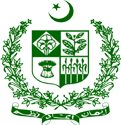 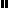 